Схема расположения земельного участка или земельных участковна кадастровом плане территории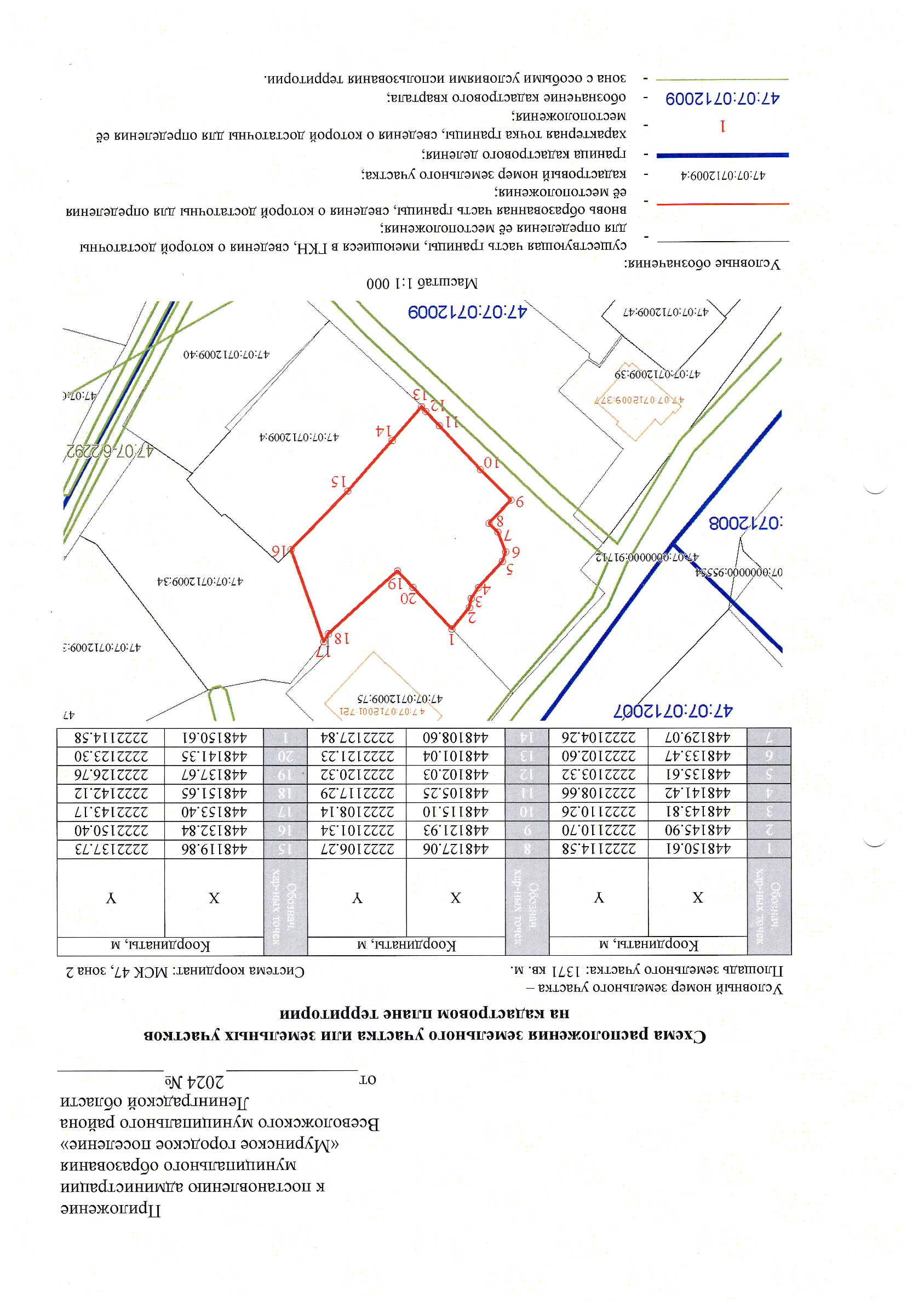 